Di seguito troverete un test vero/falso di esercizio sulle lezioni riguardanti l’attività repressiva della Chiesa in età controriformistica, disponibili su YouTube al canale della scuola (SFP Viterbo) con titoli “La Congregazione del Sant’Uffizio” e “Lotta alle eresie e caccia alle streghe” .Le risposte a queste domande, se volete sapere come sono andate, possono essermi inviate al mio indirizzo mail frbiscardi@icloud.com. Obbligatorio sarà invece svolgere i test che vi inserirò dopo un certo numero di lezione (come quello di storia sugli argomenti dalle Signorie a Carlo V), i quali varranno come verifiche e saranno pertanto valutate.Partendo dal presupposto che questa non è una situazione semplice né per noi docenti né per voi alunni, mi duole sottolineare che i compiti da me inseriti nella sezione “test” sono obbligatori (lasciando perdere quelli precedenti) sia per storia che per italiano, e che, da un punto di vista pratico, se non ricevo alcun riscontro, il mancato svolgimento dei vostri “test” equivarrà ad aver consegnato in bianco e sarò costretto a mettervi un'insufficienza (considerate che il Ministero dell'Istruzione ha espressamente previsto simili modalità di valutazione in questa situazione di obbligata didattica a distanza). Chiarisco, anche se già espresso sopra, che valuterò come verifiche solo i test (come quello già inserito e denominato “test di verifica”) che inserirò ogni 5-6 lezioni e che voi dovrete svolgere. Di italiano, essendo in procinto di finire il programma, sarà inserito un solo test finale.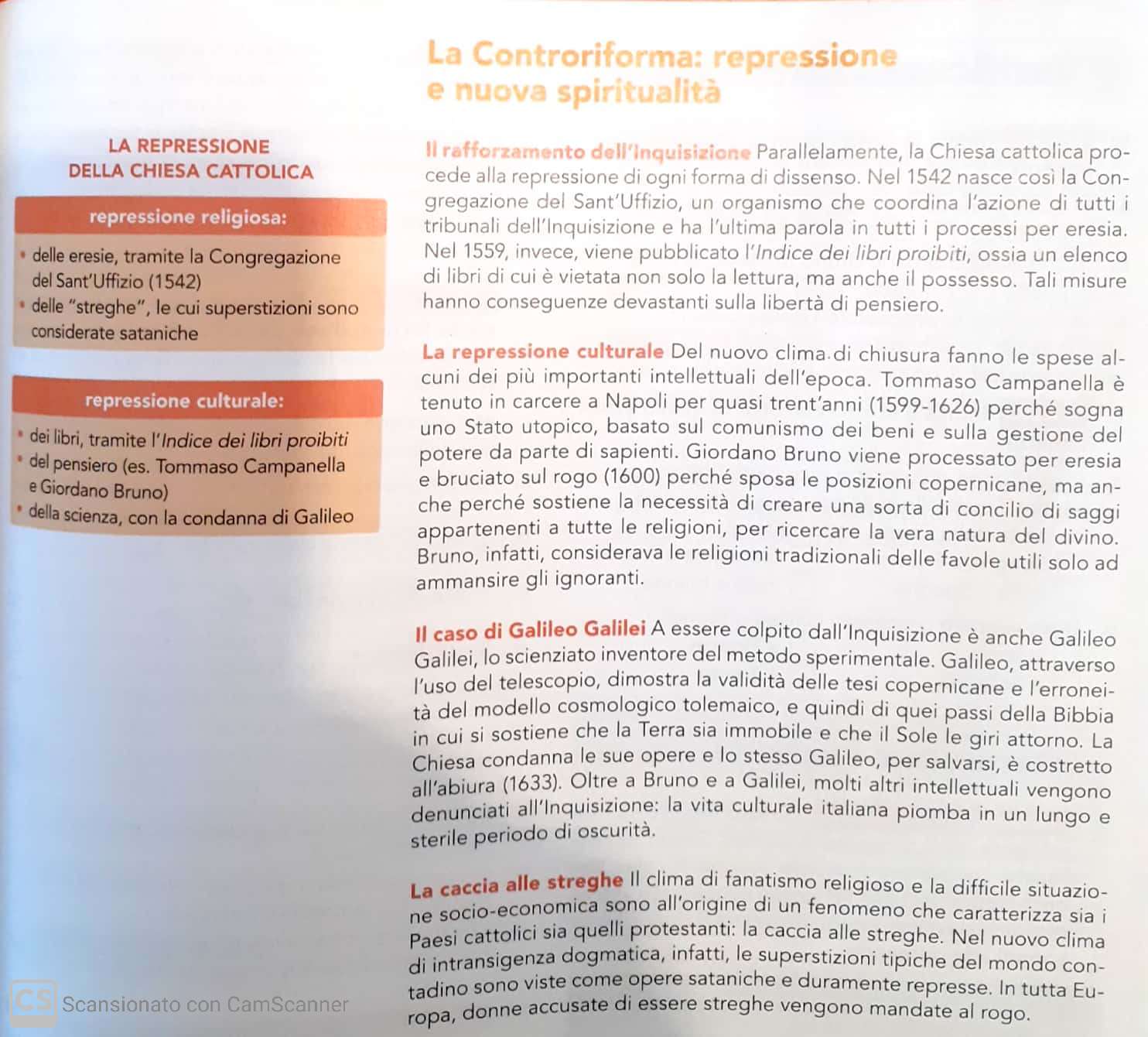 La Congregazione del Sant’Uffizio nasce dopo il Concilio di Trento               V       FNell’Indice dei libri proibiti figuravano anche scritti laici                                   V       FLa caccia alle streghe è un fenomeno tipicamente medievale                         V       FGiordano Bruno fu arso sul rogo                                                                            V       FGalilei era un frate che abbracciò il luteranesimo                                              V       FGalilei cercò di dimostrare la validità del copernicanesimo                              V      FTommaso Campanella è l’autore della Città del Sole                                         V      F